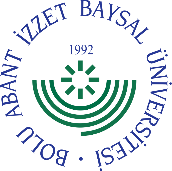 EK-1BOLU ABANT İZZET BAYSAL ÜNİVERSİTESİİŞLETMEDE MESLEKİ EĞİTİM VE STAJBAŞVURU VE KABUL FORMUİLGİLİ MAKAMAAşağıda bilgileri yer alan öğrencimizin Bolu Abant İzzet Baysal Üniversitesi Ön Lisans ve Lisans Eğitim-Öğretim ve Sınav Yönetmeliği gereği İşletmede Mesleki Eğitim/Staj eğitimini kuruluşunuzda yapmasında göstereceğiniz ilgiye teşekkür eder, çalışmalarınızda başarılar dileriz.İŞLETMEDE MESLEKİ EĞİTİM VEYA STAJ YAPILAN KURUM/KURULUŞ İLE İLGİLİ BİLGİLERİŞVEREN VEYA YETKİLİNİNNOT 1: İşyeri Uygulaması süresince 5510 Sayılı Kanun gereğince İş Kazası ve Meslek Hastalıkları Sigortası Yüksekokulumuz tarafından yapılacaktır.NOT 2: Teslim edilecek form 2(iki) asıl nüsha olarak (fotokopi değil) hazırlanır. İşletmede Mesleki Eğitim/Staj dönemi ilan edilen tarihe kadar 1(bir) nüshasının ilgili akademik birim uygulamalı eğitim komisyonuna ve 1(bir) nüshasının İşletmede Mesleki Eğitim/Staj yapılacak kurum/kuruluşa teslim edilmesi zorunludur. Adı SoyadıT.C. Kimlik NoÖğrenci NoÖğretim Yılı 2023-2024 Yaz StajıE-posta AdresiTelefon No(GSM)Akademik Birim: Bolu Teknik Bilimler Meslek YüksekokuluAkademik Birim: Bolu Teknik Bilimler Meslek YüksekokuluBölümü/ Programı:Bölümü/ Programı:İkametgah Adresi:İkametgah Adresi:İşletmede Mesleki Eğitim veya Staj Başlangıç Tarihi…/…/….İşletmede Mesleki Eğitim veya Staj Bitiş Tarihi…/…/….İşletmede Mesleki Eğitim veya Staj Eğitim Süresiİş Günü: (… iş günü)İşletmede Mesleki Eğitim veya Staj Eğitim Süresiİş Günü: (… iş günü)Kurum/Kuruluş AdıKurum/Kuruluş AdresiFaaliyet Alanı (Sektör)Personel SayısıTelefon NoFaks NoE- postaWeb Adresiİşletme IBAN No:Adı SoyadıGöreviÖğrencinin İşletmede Mesleki veya Staj yapması uygundur.Mühür/İmzaTarih:E-postaÖğrencinin İşletmede Mesleki veya Staj yapması uygundur.Mühür/İmzaTarih:TarihÖğrencinin İşletmede Mesleki veya Staj yapması uygundur.Mühür/İmzaTarih:İşveren SGK Tescil NoÖğrencinin İşletmede Mesleki veya Staj yapması uygundur.Mühür/İmzaTarih:Öğrencinin İmzasıUygulamalı Eğitimler Komisyonu Başkanı OnayıGerçekleştirme GörevlisiBelge üzerindeki bilgilerin doğru olduğunu bildiririm.Adı Soyadı:Tarih:İmza:Adı Soyadı:Tarih:İmza:Adı Soyadı:Tarih:İmza: